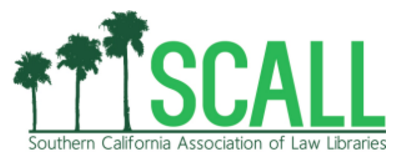 2018 – 2019 ANNUAL REPORTThe 2018-2019 SCALL Executive Board consisted of Judy K. Davis, President; Erik Adams, Vice-President; Ramon Barajas, Immediate Past President; Caitlin Hunter, Treasurer; Patrick Sullivan, Secretary; Margaret Hall and Jessica Pierucci, Board Members. The 47th Annual SCALL Institute, Artificial Intelligence and Machine Learning Demystified, took place February 22-23 at the Hyatt Centric Hotel in beautiful Santa Barbara, California. There were 91 paid attendees—a recent record for the SCALL Institute. Additional attendees included 17 exhibitors and sponsors, 3 VIPs, 7 speakers unaffiliated with SCALL, and one member attendee who received a complimentary registration because of the federal government shutdown. The Institute kicked off with the keynote address, Flowers and Light: What to Expect from AI, by Matthew Turk of UCSB. Additional programming included Preparing for Artificially Intelligent Justice, by Richard Re of UCLA; Not the Robot Apocalypse, by Jean O’Grady of DLA Piper; a vendor panel, So Bright We’ll Need to Wear Shades: Practical Applications of AI in the Legal Space, with speakers Serena Wellen of LexisNexis, Tonya Custis of Thomson Reuters, Clint Stauffer of Bloomberg Law, and moderators June Liebert and Erik Adams of Sidley Austin; and 30 AI Sites in 30 Minutes, presented by Michael Saint-Onge of Morgan, Lewis & Bock.In addition to the SCALL Institute, the Programs Committee arranged additional high-quality events throughout the year. The Fall Meeting, held October 17 at Sidley Austin in downtown Los Angeles, included a discussion by June Liebert titled, Identifying and Prioritizing High-Value Work. The Post-Holiday Party took place on January 9 at the Karl Strauss Brewing Company in downtown Los Angeles. The Spring Meeting was held April 2 at Irell & Manella in downtown Los Angeles and featured a panel discussion on Creating a Law Librarian Pipeline. Panelists and attendees discussed recruiting new library school graduates and law school graduates to the field of law librarianship. SCALL also held its first ever Orange County Happy Hour at Claim Jumper in Costa Mesa; the event was well attended, and plans are underway for a follow-up event.
The Nominations Committee worked diligently to secure an outstanding slate of candidates for the 2019 Executive Board election: Margaret Hall ran for Vice President/President-Elect, Caitlin Hunter for Treasurer, and Tiffani Willis for Board Member. They were elected into office in June and will join President Erik Adams, Secretary Patrick Sullivan, Board Member Jessica Pierucci, and me on the 2019-2020 Executive Board. During the Annual Business Meeting in July, the Awards Committee presented the Rohan Chapter Service Award to SCALL’s Public Access to Legal Information (“PALI”) Committee for their service in completing the latest edition of the book, Locating the Law. The Vendor Service Award went to Lori Hedstrom, formerly of Thomson Reuters, and the Albert O. Brecht Lifetime Achievement Award was presented jointly to Melody Lembke and Leonette Williams for their many years of outstanding work and contributions to the profession. Mses. Lembke and Williams were also awarded lifetime memberships in SCALL.In other notable achievements, the PALI Committee also reached an agreement with William H. Hein & Co. to publish the new edition of Locating the Law online. SCALL member Michele Villagran was a co-recipient of AALL’s Joseph L. Andrews Legal Literature Award for her work on Celebrating Diversity: A Legacy of Minority Leadership in the American Association of Law Libraries (2nd edition). SCALL fulfilled one of its major initiatives by upgrading its membership database to a more economic and user-friendly platform. SCALL’s vacant Public Relations Committee was also filled this year, and we now have a dynamic PR team who have been instrumental in helping publicize our important events and causes.Finally, I wish to recognize the hard work and dedication by all our committee chairs, volunteers, and outgoing executive officer Ramon Barajas. It has been an absolute honor and pleasure to serve as SCALL President. Respectfully submitted, Judy K. DavisSCALL President, 2018-2019July 22, 2019